SORU YAZARKEN DİKKAT EDİLMESİ GEREKENLERSorunun uygunluğu ile ilgili olarak1) Soru, ilgili ders(ler)in amaç ve öğrenim hedefleriyle uyumlu olmalıdır.Soru kökü ile ilgili olarak1) Sorunun cevaplanabilmesi için gereken bilgiler tam olarak verilmiş olmalıdır.2) Soru kökü gereğinden uzun olmamalıdır. 3) Kişisel görüş ve yargı sorulmamalıdır.4) Varsa olumsuzluk takısı dikkat çekici hale getirilmelidir. Seçenekler ile ilgili olarak1) Çeldiriciler beklenen öğrenme düzeyine ulaşmayanlar için doğru cevabı açığa çıkarmayacak nitelikte olmalıdır.2) İşe yaramayan çeldiriciler (etkisiz çeldirici) bulunmamalıdır.3) Seçenekler kısa ve açık olmalıdır.4) Soru kökünün olumsuz olduğu durumlarda seçenekler olumlu olmalıdır. 5) ‘Yukarıdakilerin hepsi doğru’ veya ‘yukarıdakilerin hepsi yanlış’ şeklindeki seçenekler çok gerekli olmadıkça kullanılmamalıdır. 6) Seçenekler arasında birbirinin zıddı olan 2 seçenek olmamalıdır.7) Uluslararası düzeyde benimsenmiş kısaltmalar kullanılmalıdır.Rakam (değer) kullanma ile ilgili olarak1) Çeldiriciler sayısal bilgiler içeriyorsa, bunlar (büyükten küçüğe ya da tersi) sıralı olarak verilmelidir.2) Özel durumlar dışında, tek sayı (değer) yerine alt ve üst sınırlar verilmelidir.3) Seçeneklerde verilen rakam aralıkları birbirleriyle çakışmamalıdır. 4) Rakamlar tam olarak yazılmalıdır.5) Ölçü birimleri açık olarak belirtilmelidir.SorularKocaeli Üniversitesi
Tıp Fakültesi
ÇOKTAN SEÇMELİ TEST SORUSU YAZMA VE DEĞERLENDİRME FORMU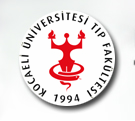 Bilim DalıSoruların Dönemi / KuruluSoruları YazanYazılış Tarihi:Soru 1:Soru 1:Soruyu Hazırlayan Öğretim ÜyesiSorunun DersiSorunun KonusuSorunun Alt KonusuSorunun Zorluk DüzeyiKaynaklar